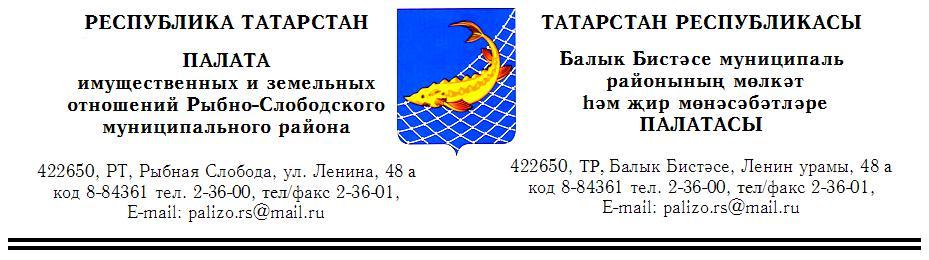            16.12.2021                        пгт. Рыбная Слобода                                  №646РАСПОРЯЖЕНИЕБОЕРЫКОб утверждении программы профилактики рисков причинения вреда охраняемым законом ценностям в сфере муниципального земельного контроля на период 2022-2023 года и плановый период 2024-2025 г.г. на территории Рыбно-Слободского муниципального района Республики Татарстан.В соответствии со статьей 8.2 Федерального закона от 26.12.2008 № 294-ФЗ «О защите прав юридических лиц и индивидуальных предпринимателей при осуществлении государственного контроля (надзора) и муниципального контроля», статьей 44 Федерального закона от 31.07.2020 № 248-ФЗ «О государственном контроле (надзоре) и муниципальном контроле в Российской Федерации», руководствуясь Федеральным законом от 06.10.2003 №131-ФЗ «Об общих принципах организации местного самоуправления в Российской Федерации», Уставом Рыбно-Слободского муниципального района Республики Татарстан, Положением о Палате имущественных и земельных отношений, РАСПОРЯЖАЮСЬ: 1.Утвердить Программу профилактики рисков причинения вреда охраняемым законом ценностям в сфере муниципального земельного контроля на период 2022-2023 года и плановый период 2024-2025 г.г. согласно Приложению № 1 к настоящему Распоряжению.Разместить настоящее распоряжение в информационно-коммуникационной сети «Интернет» на официальном сайте Рыбно-Слободского муниципального района https://ribnaya-sloboda.tatarstan.ru/ и на официальном портале правовой информации Республики Татарстан http://pravo.tatarstan.ru.Контроль за исполнением настоящего распоряжения оставляю за собой.Председатель                                                                                                     Ф.М. ВафинПриложение № 1 к  распоряжению Палаты имущественных и земельных отношений Рыбно-Слободского муниципального района Республики Татарстан от 16.12.2021 №646 Программа профилактики рисков причинениявреда охраняемым законом ценностям в сфере муниципального земельного контроля на 2022-2023 года и плановый период 2024-2025 г.г. ПАСПОРТПрограмма профилактики рисков причинениявреда охраняемым законом ценностям в сфере муниципального земельного контроля на 2022- 2023 годы и плановый период 2024-2025 г.г.Настоящая программа разработана в целях реализации Стандарта комплексной профилактики рисков причинения вреда охраняемым законом ценностям.Программа представляет собой увязанный по целям, задачам, ресурсам и срокам осуществления комплекс профилактических мероприятий, обеспечивающих эффективное решение проблем, препятствующих соблюдению подконтрольными субъектами обязательных требований, и направленных на выявление и устранение конкретных причин и факторов несоблюдения обязательных требований, а также на создание и развитие системы профилактики.I. Анализ и оценка состояния подконтрольной сферыМуниципальный земельный контроль осуществляет Палата имущественных и земельных отношений Рыбно-Слободского муниципального района Республики Татарстан (далее по тексту – «Палата») в соответствии с пунктом 3 статьи 72 Земельного кодекса Российской Федерации в отношении объектов земельных отношений, расположенных в  границах муниципального образования независимо от ведомственной принадлежности и формы собственности, в том числе земли, находящиеся в федеральной собственности и собственности Республики Татарстан.Согласно Положению о порядке проведения муниципального земельного контроля на территории Рыбно-Слободского муниципального района РТ, муниципальный земельный контроль осуществляют председатель Палаты и заместитель председателя - начальник отдела Палаты.В рамках муниципального земельного контроля должностное лицо осуществляет деятельность по контролю в соответствии с пунктом 1 статьи 72 Земельного кодекса Российской Федерации за соблюдением органами государственной власти, органами местного самоуправления, юридическими лицами, индивидуальными предпринимателями, гражданами в отношении объектов земельных отношений, требований законодательства Российской Федерации, законодательства Республики Татарстан, за нарушение которых предусмотрена административная и иная ответственность.Основной задачей муниципального земельного контроля при реализации полномочий в сфере муниципального земельного контроля являются максимальное вовлечение неиспользуемых земель в гражданский оборот.Муниципальный земельный контроль на территории муниципального образования Рыбно-Слободский муниципальный район осуществляется в соответствии Земельным кодексом Российской Федерации, Земельным кодексом Республики Татарстан, Федеральным законом от 06.10.2003 № 131-ФЗ «Об общих принципах организации местного самоуправления в Российской Федерации», Федеральным законом от 26.12.2008 № 294-ФЗ «О защите прав юридических лиц и индивидуальных предпринимателей при осуществлении государственного контроля (надзора) и муниципального контроля»,  Федеральным законом от 31.07.2020 № 248-ФЗ «О государственном контроле (надзоре) и муниципальном контроле в Российской Федерации» и иными нормативными правовыми актами. В целях предупреждения и предотвращения юридическими лицами, индивидуальными предпринимателями нарушений законодательства в области земельного законодательства информация размещена на официальном сайте Рыбно-Слободского муниципального района.В целях исполнения Программы профилактики нарушений обязательных требований в области муниципального земельного контроля: на официальном сайте Рыбно-Слободского  муниципального района  в разделе муниципальный земельный контроль размещен перечень нормативных правовых актов, содержащих обязательные требования, оценка соблюдения которых является предметом муниципального контроля.II. Цели и задачи проведения профилактической работыСрок реализации программы: 2022-2023 гг.Профилактика рисков причинения вреда охраняемым законом ценностям в области муниципального земельного контроля — это системно организованная деятельность Палаты имущественных и земельных отношений Рыбно-Слободского муниципального района Республики Татарстан по комплексной реализации мер организационного, информационного, правового и иного характера, направленных на достижение следующих основных целей:повышение прозрачности системы контрольно-надзорной деятельности при проведении мероприятий по муниципальному контролю в области муниципального земельного контроля;предупреждение нарушений юридическими лицами и индивидуальными предпринимателями обязательных требований законодательства в области муниципального земельного контроля;предотвращение рисков причинения вреда охраняемым законом ценностям;создание инфраструктуры профилактики рисков причинения вреда охраняемым законом ценностям;устранение существующих и потенциальных условий, причин и факторов, способствующих возможному нарушению обязательных требований законодательства в области муниципального земельного контроля;снижение административной нагрузки на подконтрольные субъекты; формирование модели социально ответственного, добросовестного, правового поведения юридических лиц и индивидуальных предпринимателей.Проведение профилактических мероприятий позволит решить следующие задачи:выявление причин, факторов и условий, способствующих причинению вреда охраняемым законом ценностям и нарушению обязательных требований, определение способов устранения или снижения рисков их возникновения;устранение причин, факторов и условий, способствующих возможному причинению вреда охраняемым законом ценностям и нарушению обязательных требований;установление и оценка зависимости видов, форм и интенсивности профилактических мероприятий от особенностей конкретных подконтрольных субъектов (объектов) и присвоенного им уровня риска (класса опасности), провидения профилактических мероприятий с учетом данных факторов;определение перечня видов и сборов статистических данных, необходимых для организации профилактической работы;повышение квалификации кадрового состава контрольных органов; создание системы консультирования подконтрольных субъектов, в том числе с использованием современных информационно-телекоммуникационных технологий;другие задачи в зависимости от выявленных проблем безопасности регулируемой сферы и текущего состояния профилактической работы.Первый этап реализации Программы (2022-2023 годы):определение должностного лица, ответственного за организацию и координацию мероприятий, направленных на профилактику нарушений  обязательных требований при осуществлении муниципального контроля в области муниципального земельного контроля;определение должностных лиц, ответственных за осуществление профилактической деятельности;актуализация перечня нормативных правовых актов или их отдельных частей, содержащих обязательные требования, оценка соблюдения которых является предметом муниципального контроля, а также текстов соответствующих нормативных правовых актов или их отдельных частей;информирование юридических лиц и индивидуальных предпринимателей по вопросам соблюдения обязательных требований, в том числе посредством разработки и размещения на официальном сайте Рыбно-Слободского муниципального района руководства по соблюдению обязательных требований законодательства в области муниципального земельного контроля. В случае изменения обязательных требований подготавливаются и распространяются комментарии о содержании новых нормативных правовых актов, устанавливающих обязательные требования, внесенных изменениях в действующие акты, сроках и порядке вступления их в действие;информирование юридических лиц и индивидуальных предпринимателей по вопросам соблюдения обязательных требований, установленных стандартами раскрытия информации, утвержденными Правительством Российской Федерации;размещение на официальном сайте Рыбно-Слободского муниципального района Плана плановых проверок юридических лиц и индивидуальных предпринимателей на 2021 год;внесение информации о проводимых проверках и их результатах в реестр подконтрольных субъектов (объектов) в сфере муниципального земельного контроля;проведение публичных обсуждений правоприменительной практики по муниципальному земельному контролю;обобщение и анализ практики осуществления муниципального контроля, в том числе с указанием наиболее часто встречающихся случаев нарушений обязательных требований в области муниципального земельного контроля с рекомендациями в отношении мер, которые должны приниматься юридическими лицами, индивидуальными предпринимателями в целях недопущения таких нарушений;обеспечение взаимодействия с подконтрольными субъектами, выявление и учет мнений подконтрольных субъектов по проблемам соблюдения обязательных требований, по качеству полезности профилактической деятельности муниципального земельного контроля и в отношении иных аспектов контрольно-надзорной деятельности посредством телефонной, факсимильной, почтовой связи, электронной почты, электронной формы обратной связи на сайте Рыбно-Слободского муниципального района.Второй этап реализации Программы (2023-2024 гг.)совершенствование механизмов аналитического обеспечения профилактической деятельности с целью качественного улучшения, расширения и диверсификации подходов к осуществлению профилактической деятельности;использование всех инструментов профилактики, предусмотренных Стандартом комплексной профилактики;проведение оценки влияния профилактических мероприятий на результативность и эффективность осуществления контрольно-надзорной деятельности.III. Перечень программных мероприятий, связанных с созданием инфраструктуры и проведением профилактической работы, и график их реализацииПрограммные мероприятия предусматривают комплекс мер по предотвращению негативных последствий, которые могут возникнуть при их реализации.Организация и проведение профилактических мероприятий муниципального контроля, направленных на предупреждение рисков причинения вреда охраняемым законом ценностям в области муниципального земельного контроля, осуществляется ответственными исполнителями на основании соответствующего плана-графика, ежегодно разрабатываемого и утверждаемого Председателем Палаты имущественных и земельных отношений Рыбно-Слободского муниципального района Республики Татарстан.IV. Оценка результативности и эффективности программы	Основным механизмом оценки результативности и эффективности профилактических материалов являются:	- оценка снижения количества нарушений юридическими лицами, индивидуальными предпринимателями и физическими лицами обязательных требований действующего законодательства;	- повышение уровня информированности заинтересованных лиц;	- во взаимодействии с гражданами и организациями выявление нарушений законодательства в области землепользования и оперативное применение мер ответственности к лицам, допустившим нарушения;	- оценка увеличения доли законопослушных подконтрольных субъектов;	- анализ развития системы профилактических мероприятий Комитета;	- анализ эффективности внедрения различных способов профилактики;- оценка повышения «прозрачности» деятельности Комитета. V. Ресурсное обеспечение ПрограммыПри реализации Программы финансирование не предусмотрено.VI. Механизм реализации ПрограммыЦели и задачи настоящей Программы могут быть достигнуты только при условии создания действенных механизмов ее реализации.ПЛАН-ГРАФИК профилактики рисков причинениявреда охраняемым законом ценностям в сфере муниципального земельного контроля на 2022-2023 годы и плановый период 2024-2025 г.г. Наименование программыПрограмма профилактики рисков причинения вреда охраняемым законом ценностям в сфере муниципального земельного контроля на период 2022-2023 годы и плановый период 2024-2025 г.г.Правовые основанияразработки программыФедеральный закон от 26.12.2008 № 294 -ФЗ «О защите прав юридических лиц и индивидуальных предпринимателей при осуществлении государственного контроля (надзора) и муниципального контроля», Федеральным законом от 31.07.2020 № 248-ФЗ «О государственном контроле (надзоре) и муниципальном контроле в Российской Федерации»,  Стандарт комплексной профилактики рисков причинения вреда охраняемым законом ценностямРазработчик программыПалата имущественных и земельных отношений Рыбно-Слободского муниципального района Республики ТатарстанЦели программыповышение прозрачности системы контрольно-надзорной деятельности при проведении мероприятий по муниципальному земельному контролю;предупреждение нарушений юридическими лицами и индивидуальными предпринимателями обязательных требований законодательства в области муниципального земельного контроля; предотвращение рисков причинения вреда охраняемым законом ценностям;создание инфраструктуры профилактики рисков причинения вреда охраняемым законом ценностям;устранение существующих и потенциальных условий, причин и факторов, способствующих возможному нарушению обязательных требований законодательства в области муниципального земельного контроля;снижение административной нагрузки на подконтрольные субъекты;формирование модели социально ответственного, добросовестного, правового поведения юридических лиц и индивидуальных предпринимателей.Задачи программывыявление причин, факторов и условий, способствующих причинению вреда охраняемым законом ценностям и нарушению обязательных требований, определение способов устранения или снижения рисков их возникновения; устранение причин, факторов и условий, способствующих возможному причинению вреда охраняемым законом ценностям и нарушению обязательных требований;установление и оценка зависимости видов, форм и интенсивности профилактических мероприятий от особенностей конкретных подконтрольных субъектов (объектов) и присвоенного им уровня риска (класса опасности), проведение профилактических мероприятий с учетом данных факторов;определение перечня видов и сбор статистических данных, необходимых для организации профилактической работы;повышение квалификации кадрового состава контрольных органов;создание системы консультирования подконтрольных субъектов, в том числе с использованием современных информационно-телекоммуникационных технологий;другие задачи в зависимости от выявленных проблем безопасности регулируемой сферы и текущего состояния профилактической работы.Сроки и этапы реализацииИсточники финансированияВ рамках бюджетного финансированияОжидаемые конечныерезультаты реализациипрограммыснижение рисков причинения вреда охраняемым законом ценностям;увеличение доли законопослушных подконтрольных субъектовразвитие системы профилактических мероприятий контрольного органа;внедрение различных способов профилактики;разработка и внедрение технологий профилактической работы внутри контрольного органа;разработка образцов эффективного, законопослушного поведения подконтрольных субъектов;обеспечение квалифицированной профилактической работы должностных лиц контрольного органа;повышение прозрачности деятельности контрольного органа;уменьшение административной нагрузки на подконтрольных субъектов:повышение уровня правовой грамотности подконтрольных субъектов:обеспечение единообразия понимания предмета контроля подконтрольными субъектами;мотивация подконтрольных субъектов к добросовестному поведению;иноеСтруктура программыПрограмма не предусматривает реализацию подпрограмм№ п/пНаименование мероприятийСрок исполненияОтветственный исполнитель1.Информирование подконтрольных субъектов  о плановых проводимых проверках путем размещения информации на официальном сайте Рыбно-Слободского муниципального районаПостоянноПалата имущественных и земельных отношений Рыбно-Слободского муниципального района Республики Татарстан2.Проведение приема председателем Палаты имущественных и земельных отношений Рыбно-Слободского муниципального района Республики Татарстан подконтрольных субъектов по вопросам организации и проведении проверок, соблюдения требований законодательства при осуществлении муниципального земельного контроляПостоянноПалата имущественных и земельных отношений Рыбно-Слободского муниципального района Республики Татарстан3.Консультация подконтрольных субъектов по телефону по вопросам соблюдения земельного законодательстваПостоянноПалата имущественных и земельных отношений Рыбно-Слободского муниципального района Республики Татарстан4.Размещение на официальном сайте Рыбно-Слободского муниципального района обоснованной практики осуществления муниципального земельного контроляНе реже одного раза в годПалата имущественных и земельных отношений Рыбно-Слободского муниципального района Республики Татарстан5.Поддержание в актуальном состоянии размещенных на официальном сайте Рыбно-Слободского муниципального района перечней нормативных правовых актов, содержащие обязательные требования, соблюдение которых оценивается при проведении мероприятий по контролю в рамках осуществления муниципального контроляПостоянноИсполнительный комитет Рыбно-Слободского муниципального района Республики Татарстан6.Поддержание в актуальном состоянии размещенных на официальном сайте Рыбно-Слбодского  муниципального района текстов нормативных правовых актов, содержащие обязательные требования, соблюдение которых оценивается при проведении мероприятий по контролю в рамках осуществления муниципального контроляПостоянноИсполнительный комитет Рыбно-Слободского муниципального района Республики Татарстан7. Публикация в местной газете, в официальном  аккаунте Палаты  «Instagram» в сети интернет, разъяснений и предупреждений о необходимости соблюдения требований действующего законодательства и недопустимости нарушений в сфере земельных отношений. ПостоянноПалата имущественных и земельных отношений Рыбно-Слободского муниципального района Республики Татарстан